For all VUMC - There is a new link which will take the user to the Eskind Library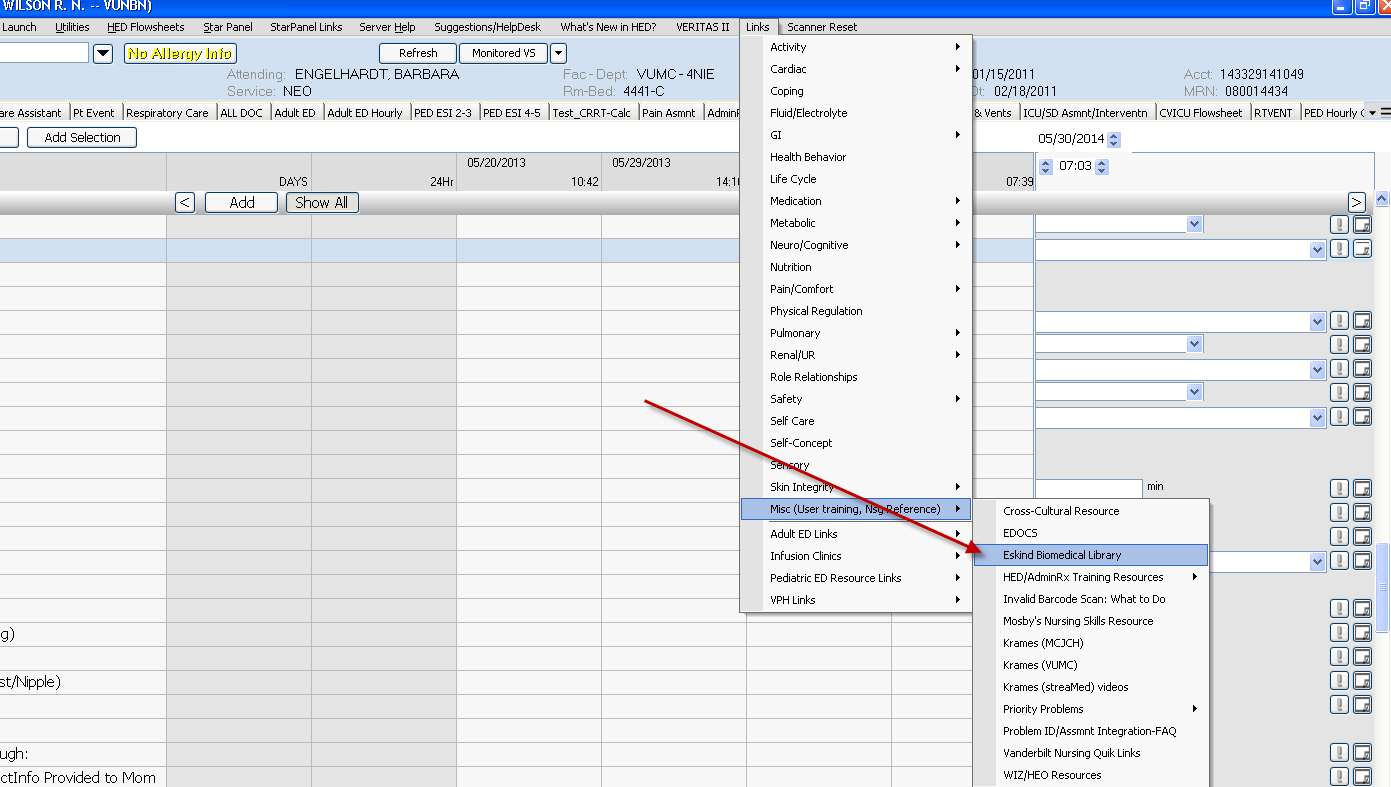 